Inspection de l’Education Nationale 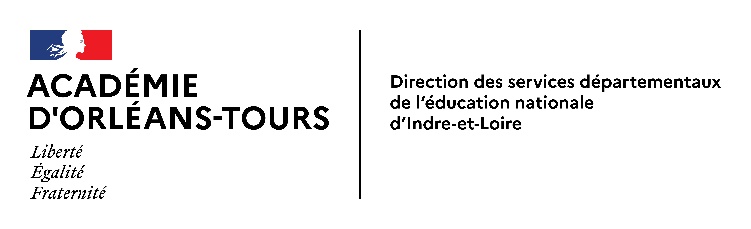 Mission MaternellePROJET PARTENARIAL POUR UNE SCOLARISATION REUSSIE DES ENFANTS DE MOINS DE 3 ANS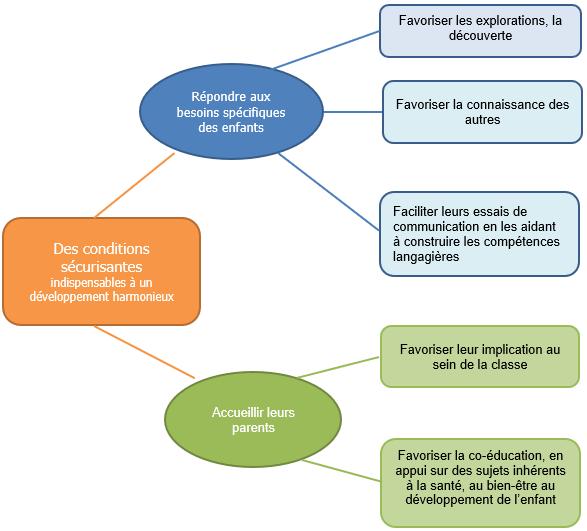 PROJET A ADRESSER A l’IEN de circonscription et AU POLE MATERNELLE 37Actualisation 2024Cadre généralPréciser l’organisation de la concertation pour garantir la cohérence éducative et la possibilité de l’ATSEM (l’EJE) à participer aux formations proposées au PE.*Arrivée progressive des élèves dans la classe, proposée au cours des premiers jours d’école, afin de préserver le sentiment de sécurité et d’accompagner en douceur la séparation des très jeunes élèves d’avec leur(s) adulte(s) de référence.Préciser les espaces réservés aux moins de 3 ans (salle de classe, espace moteur, de sieste…) et ceux auxquels ils ont accès (salle de motricité, cour de récréation, toilettes …  leur proximité + usage dans la semaine)Préciser les horaires et la présence ou non d’autres classesTravail partenarialCommission d’attribution des places (cf annexe 2 du cadre du projet partenarial)Idéalement, cette commission peut réunir tous les acteurs des structures accueillant les enfants de moins de 3 ans pour identifier celle qui conviendrait le plus en fonction des situations.Projection des actions passerelles (qui peuvent prendre l’une ou plusieurs des 3 formes suivantes)Autres partenariats éventuels (LAEPS, Réussite éducative, MDS, bibliothèque …)Indicateurs de réussiteIl est convenu par La collectivité territoriale ou son représentant l’IEN                                                                     Le directeur d’écoleEcole : XXX                           Circonscription : XXXCommune ou ville : XXXREP +        REP       ZRR       Autre : XXX       (Ne conserver que ce qui concerne le territoire)Partenaires engagésEcole, mairie, PMI, Petite enfance, intervenants sociauxEléments d’analyse liésau contexte localArticulation avec d’autres dispositifsOepre, Petits déjeuners CLA…Dispositif(s) de scolarisationClasse de « toute petite section » mi-temps« Classe passerelle » mi-tempsClasse multi-âges mi-tempsClasse multi-âges temps pleinEncadrement des enfantsProfesseur des écoles       ATSEM       Educateur jeunes enfants        Autres qualifications petite enfance : XXXCoopération PE/ATSEM (/EJE) Organisation de la rentrée échelonnée* pour les élèves (fonctionnement et durée)Organisation des locauxEspace moteur : …………Toilettes adaptées à la taille des élèves, permettant le change debout et respectant leur intimité : …………DoucheEspace dédié au rangement des changes personnels des enfants : …………Salle de repos attenante à la classe : …………Couloirs, la salle de jeux, cour, jardin aménagés pour répondre aux besoins moteurs : …………………………………………………………………………Adaptation de l’aménagement de l’espace de la classeEspace le plus vaste privilégiéHauteur limitée du mobilier : 60 à 70 cmMobilier et rangements permettant aux élèves d’avoir accès librement au matériel (lui-même facilement identifiable)Une ou deux tables maximumPiste graphique à la hauteur des enfantsPlace pour les objets transitionnels des élèvesCoussins déplaçables par l’enfantEspace moteurEspace refuge douillet Espace « regroupement » permettant aux élèves d’entrer et de sortirPlusieurs zones de jeux (qui peuvent être extensibles)Présentoir à livres à hauteur d’élèvesEvierEssentiels du matériel de la classe*en s’assurant qu’il y ait plusieurs exemplaires des jeux/jouets (même forme, même couleur des jouets/jeux) et en nombre suffisantJouets moteurs : …………Jouets de faire semblant : …………Jouets de manipulation : …………Matériels « bons à tout faire »Nombreux contenants videsLivres adaptés à l’âge des élèvesBac d’exploration/manipulationPorte-photos/ porte-étiquettesTableau sonorePossibilité d’imprimer en couleurOrganisation des temps de récréation*en excluant la toute fin de matinéesAdaptation du temps de repasOrganisation de la siesteMembres de la commissionInformations prévues auprès des familles * Comment sont remis les courriers ?Calendrier prévisionnel des rencontres pour le suivi et la préparation de la rentrée suivanteEntre structure(s) petite enfance / parents / écoleEntre structure(s) petite enfance / écoleEntre parents / EcoleObjectifs prioritairesIndicateurs de réussiteL’Education nationaleUne formation du Professeur(e) des écoles accueillant les enfants de moins de 3 ansLa prise en compte de l’ATSEM dans les formations spécifiques proposéesLa collectivitéLa mise à disposition de locaux adaptés à ce public dans l’écoleLe recrutement d’une ATSEM possédant les compétences professionnelles spécifiques à ce très jeune publicDurée de la convention :Pour 3 ans avec ajustement annuel (inhérent au projet d’école)